ДИСОВО  ПРОЛЕЋЕ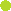 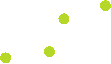 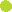 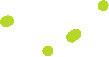 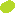 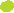 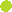 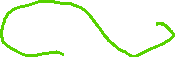 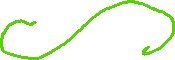 Чланови Дебатног клуба, ученици седмог један и седмог два, такмичили су се 27. 5. 2021. и својим такмичарским духом допринели обележавању дана школе у овим ванредним околностима Тема за дебату била је ,,Да ли друштвене мреже кваре емоције”. Наши мудри, елоквентни и веома културни такмичари показали су висок степен зрелости у разматрању теме, проналажењу аргумената и излагању контрааргументима.  Уз уважавање противничког тима, на веома културан начин су супротстављали своје ставове. Тимски рад и активно учешће обележили су ток такмичења, а ученици су били истински пример начина на који се износи једно, а оспорава различито мишљење. Захваљујемо члановима жирија, директорки, наставницима Даниели Самарџији, Јелени Милутиновић, Ани Човић Ђукић, Браниславу Митровићу, који су изгласали за убедљивији тим ученике седмог један. Захваљујемо и наставници Сањи Сарић, која је фотографисала и снимала ток дебате.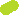 Водитељ Дебатног клуба, Јелена Игњатовић-Живић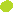 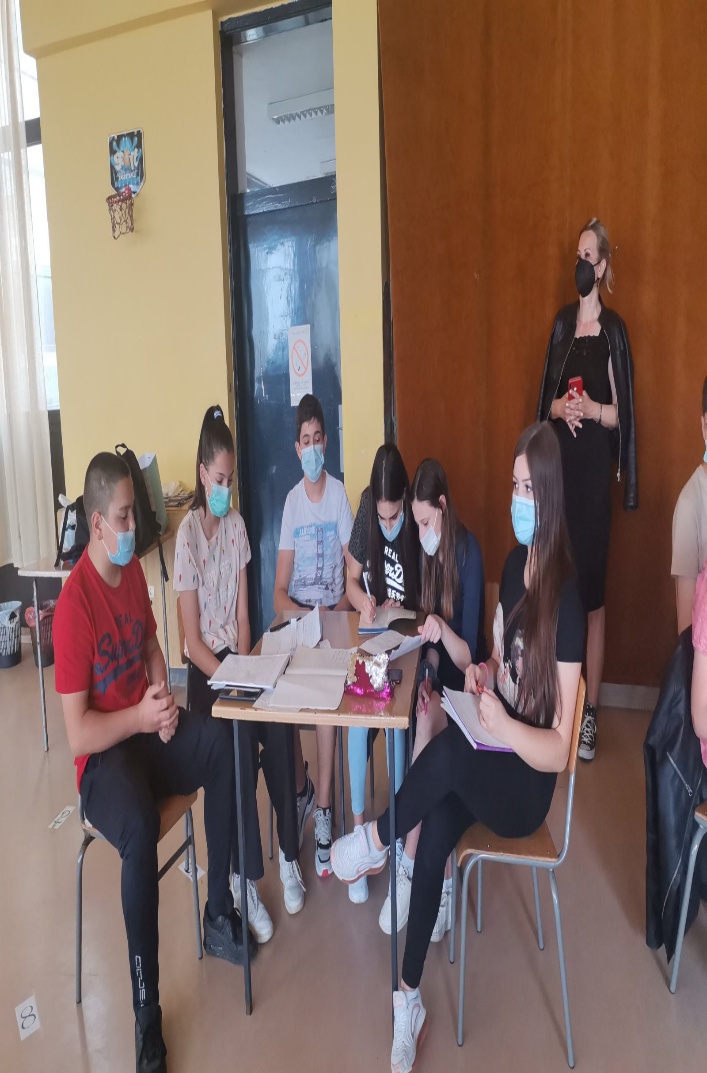 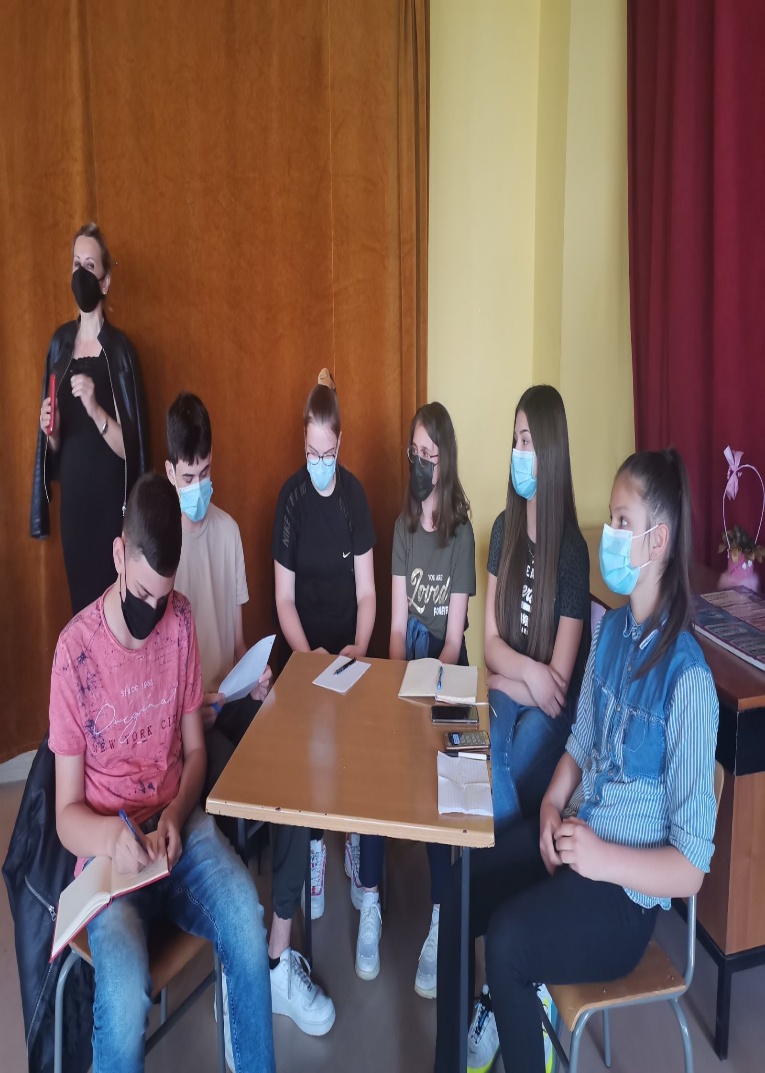 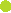 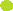 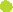 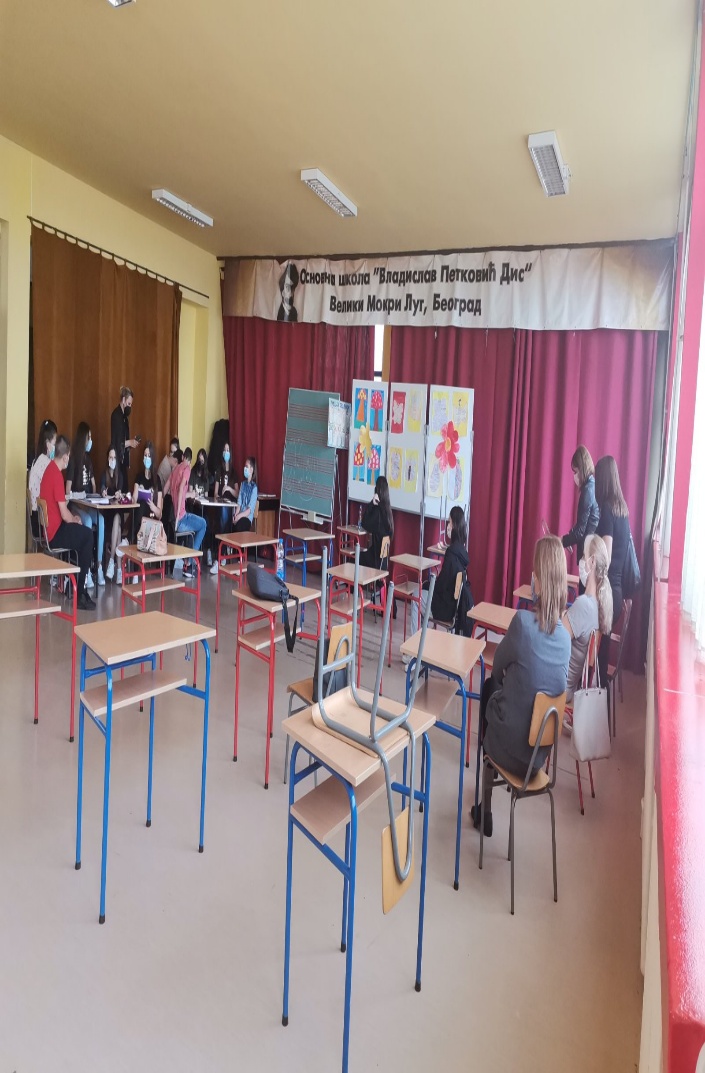 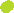 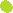 